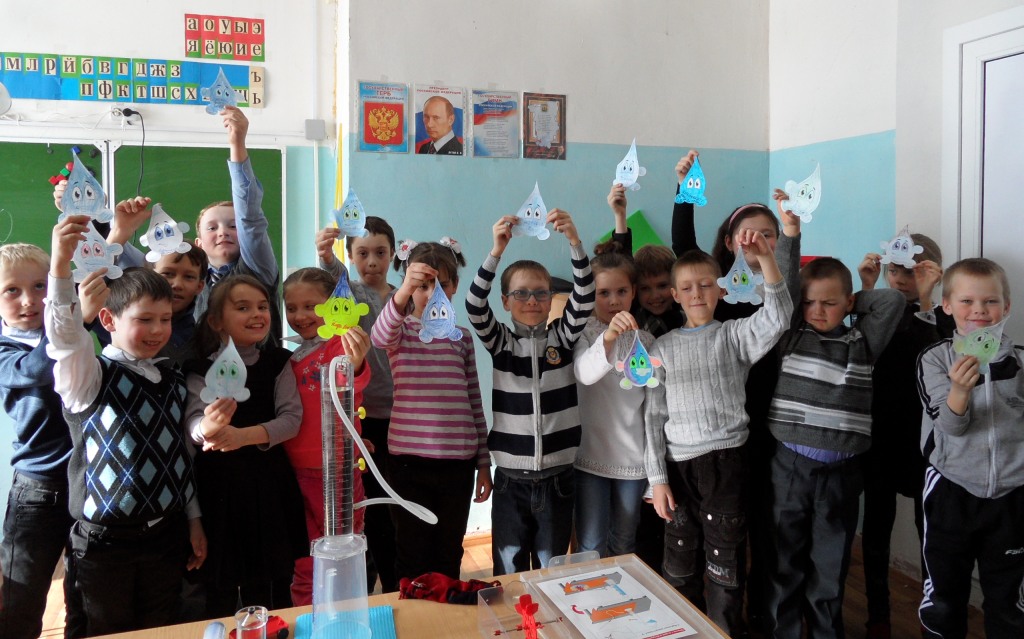 Муниципальное образовательное учреждение «Еловская средняя общеобразовательная школа»Урок – исследование  для 2 классапо теме: Вода – наше богатствоАвтор работыучитель начальных классовМОУ «Еловская СОШ»Садыева Е. А.Февраль, 2014 годаТип урока: урок – исследования тема: “ Вода – наше богатство” 
Садыева Елена Анатольевна, учитель начальных классов
Класс: 2Технологическая карта занятияСтруктура занятияИсточники информацииЭнциклопедия «Что такое? Кто такой?» 1 том,Энциклопедия  «Всё обо всём», «Детская энциклопедия Водопровод», «Детская энциклопедия Вода – это жизнь», «Детская энциклопедия Реки России», «Детская энциклопедия  Всё о водопроводе»;http://detyam.com.ua/chem-zanyat-rebenka/poslovicy-i-pogovorki/517-poslovicy-i-pogovorki-o-vode.htmlЗагадки и пословицы для малышей/сост. Т. И. Тарабарина. – Ярославль. – Академия развития. – 2006.- 126с.http://www.youtube.com/watch?v=R6Ya-YB3VXo 